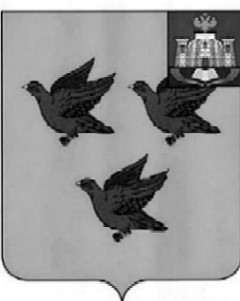 РОССИЙСКАЯ ФЕДЕРАЦИЯОРЛОВСКАЯ ОБЛАСТЬЛИВЕНСКИЙ ГОРОДСКОЙ СОВЕТ НАРОДНЫХ ДЕПУТАТОВРЕШЕНИЕ«16» декабря 2021 г. № 4/061-ГС                        Принято решениемЛивенского городскогоСовета народных депутатовот 16 декабря 2021 г. № 4/60-ГСО внесении изменений в постановление Ливенского городского Совета народных депутатов от 15 декабря 2005 года № 306/200-43-ГС «О Положениях об отраслевых (функциональных) органах администрации города»В соответствии с постановлением Ливенского городского Совета народных депутатов от 15 декабря 2005 года № 305/199-43-ГС «О структуре администрации города Ливны», руководствуясь Уставом города Ливны, Ливенский городской Совет народных депутатов РЕШИЛ:1. Внести в приложение 3 к постановлению Ливенского городского Совета народных депутатов от 15 декабря 2005 года № 306/200-43-ГС «О Положениях об отраслевых (функциональных) органах администрации города» следующие изменения:1) пункты 2.7, 2.8, 3.22 - 3.27, 3.31, 4.5 признать утратившими силу;2) пункт 4.6 изложить в следующей редакции:«4.6 вносить предложения о предоставлении бюджетных кредитов в порядке, предусмотренном действующим законодательством;».2. Настоящее решение вступает в силу с 1 января 2022 года.Председатель Ливенского городскогоСовета народных депутатов					                    Е.Н. КонищеваГлава города Ливны                                                                          С.А. Трубицин